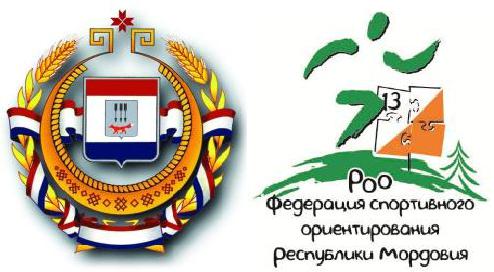 Информационный бюллетень №1Чемпионат и Первенство Республики Мордовияпо спортивному ориентированиюЛичные соревнования.(г. Саранск 04-05 мая 2019 г.)ОБЩАЯ ИНФОРМАЦИЯ1.1 Организаторы соревнований: Министерство спорта, молодежной политики и туризма Республики Мордовия;ГАУ РМ «СШОР по зимним видам спорта»;Федерация спортивного ориентирования Республики Мордовия;1.2 Место и время проведения соревнований. Центр соревнований.04-05 мая 2019 года. Республика Мордовия, парк Ленинского района, г. Саранска.1.4 Возрастные группы:ЧемпионатМЖ А         - мужчины и женщины 1970-2000 г.р.МЖ 50       - мужчины и женщины 1969 и старше.ПервенствоМЖ до 19 лет (МЖ18) – юноши и девушки 2001-2002 года рождения; МЖ до 17 лет (МЖ16) – юноши и девушки 2003-2004 года рождения; МЖ до 15 лет (МЖ14) – мальчики и девочки 2005 и младше.1.5 Финансовые условия участия в соревнованиях:Члены РОО «Федерация спортивного ориентирования Республики Мордовия» и спортсмены, входящие в список кандидатов в спортивные сборные команды Республики Мордовия оплачивают 50% от величины заявочного взноса.Почетные члены РОО «Федерация спортивного ориентирования Республики Мордовия»,так же победители и призеры официальных Всероссийских и международных соревнований освобождаются от уплаты заявочного взноса.Соревнования не являются коммерческими, заявочные взносы полностью не покрывают расходов, связанных с проведением соревнований.1.6 Техническая информацияРайон соревнований расположен в ленинском лесном массиве г. Саранск.Оборудование контрольного пункта стандартное для ориентирования бегом.На соревнованиях используется электронная система отметки – SFR-systems.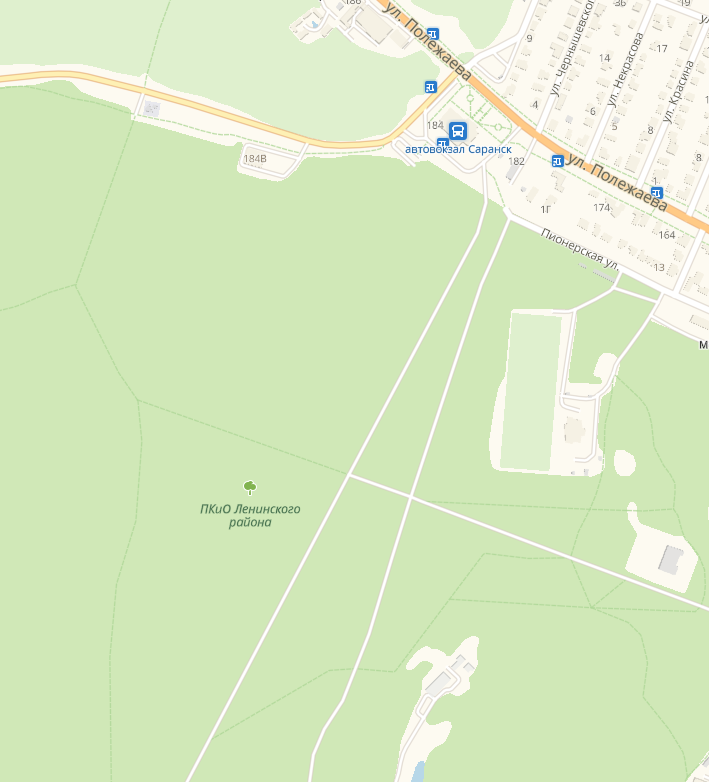 1.7 Сроки подачи заявок:Предварительные заявки на участие в соревнованиях подаются до 22:55 1 мая 2019 года в он-лайн системе «Orgeo» - http://orgeo.ru/event/9461 1.3 Программа соревнований:1.3 Программа соревнований:1.3 Программа соревнований:04мая (суббота)10:00- комиссия по допуску участников;11:00- кросс – «спринт»;05мая (воскресенье)11:00- кросс – «эстафета – 2 человека»;14:00  - награждение победителей и призеров соревнований.14:00  - награждение победителей и призеров соревнований.Организаторы соревнований  оставляют за собой  право объединения смежных  групп,если количество предварительных заявок не превысило шести (6).ГруппыНаименованиеКросс – «спринт»Кросс – «эстафета-2 человека»соревнованийМЖАЧемпионат150150МЖ 50Чемпионат100100МЖ 50100100МЖ 145050МЖ 16Первенство5050МЖ 18100100